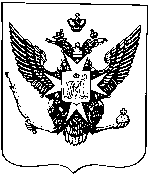 Муниципальные новости ПавловскаИнформационно-аналитический бюллетень25 марта 2021 года                                                                                    Выпуск № 4а_________________________________________________________________________________________________________________________________________________________________________________________________________________________________________________________________В номере: - ПОСТАНОВЛЕНИЕ Местной Администрации города Павловска от 25 марта 2021 года	№ 81 «О внесении изменений в муниципальные программы внутригородского муниципального образования Санкт-Петербурга город Павловск на 2021 год и плановый период 2022 и 2023 годов, утвержденные постановлением Местной администрации города Павловска от 09.10.2020 №186» (с учетом изменений от 12.11.2020                № 197; от 01.02.2021 № 23)	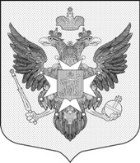 Местная администрациягорода ПавловскаПОСТАНОВЛЕНИЕот 25 марта 2021 года								                     № 81В целях реализации полномочий органов местного самоуправления в соответствии со ст.10 Закона Санкт-Петербурга от 23.09.2009 № 420-79 «Об организации местного самоуправления в Санкт-Петербурге», руководствуясь ст. 179 Бюджетного Кодекса Российской Федерации, Местная администрация города ПавловскаПОСТАНОВЛЯЕТ:1. Изложить муниципальную программу «Благоустройство территории муниципального образования город Павловск» на 2021 год и плановый период 2022 и 2023 годов, утвержденную постановлением Местной администрации города Павловска от 09.10.2020 № 186, в новой редакции согласно приложению № 1 к настоящему постановлению.1.1. Внести в муниципальную программу «Благоустройство территории муниципального образования город Павловск» на 2021 год и плановый период 2022 и 2023 годов, утвержденную постановлением Местной администрации города Павловска от 09.10.2020 № 186 следующие изменения:1.1.1. План мероприятий муниципальной подпрограммы 1 «Содержание внутриквартальных территорий, проектирование благоустройства, размещение, содержание, включая ремонт, оборудования и элементов благоустройства, размещение покрытий и контейнерных площадок на внутриквартальных территориях» на 2021 год изложить в новой редакции согласно приложению № 2  к настоящему постановлению.1.1.2. Подпрограмму «Размещение, содержание спортивных, детских площадок, включая ремонт расположенных на них элементов благоустройства, на внутриквартальных территориях» на 2021 год и плановый период 2022 и 2023 годов изложить в новой редакции согласно приложению № 3  к настоящему постановлению.1.1.3.План мероприятий муниципальной подпрограммы 2 «Размещение, содержание спортивных, детских площадок, включая ремонт расположенных на них элементов благоустройства, проектирование и строительство объектов наружного освещения детских и спортивных площадок» на 2021 год изложить в новой редакции согласно приложению № 4 к настоящему постановлению.1.1.4.Оценку эффективности реализации программы изложить согласно приложению № 5 к настоящему постановлению.1.1.5. План мероприятий муниципальной подпрограммы 5 «Временное размещение, содержание, включая ремонт, элементов оформления города Павловска к мероприятиям на внутриквартальных территориях» на 2021 год изложить в новой редакции согласно приложению № 6  к настоящему постановлению.2. Изложить муниципальную программу «Участие в мероприятиях по профилактике незаконного потребления наркотических средств и психотропных веществ, новых потенциально опасных психоактивных веществ, наркомании в муниципальном образовании город Павловск» на 2021 год и плановый период 2022 и 2023 годов, утвержденную постановлением Местной администрации города Павловска от 09.10.2020 № 186, в новой редакции согласно приложению № 7 к настоящему постановлению.2.1. Оценку эффективности реализации программы изложить согласно приложению № 8 к настоящему постановлению.3. Изложить муниципальную программу «Участие в реализации мероприятий по охране здоровья граждан от воздействия окружающего табачного дыма и последствий потребления табака на территории муниципального образования город Павловск» на 2021 год и плановый период 2022 и 2023 годов, утвержденную постановлением Местной администрации города Павловска от 09.10.2020 № 186, в новой редакции согласно приложению № 9 к настоящему постановлению.3.1. Оценку эффективности реализации программы изложить согласно приложению № 10 к настоящему постановлению.4. Изложить муниципальную программу «Участие в реализации мер по профилактике дорожно-транспортного травматизма на территории муниципального образования город Павловск, включая размещение, содержание и ремонт искусственных неровностей на внутриквартальных проездах» на 2021 год и плановый период 2022 и 2023 годов, утвержденную постановлением Местной администрации города Павловска от 09.10.2020 № 186, в новой редакции согласно приложению № 11 к настоящему постановлению.4.1 Внести в муниципальную программу «Участие в реализации мер по профилактике дорожно-транспортного травматизма на территории муниципального образования город Павловск, включая размещение, содержание и ремонт искусственных неровностей на внутриквартальных проездах» на 2021 год и плановый период 2022 и 2023 годов, утвержденную постановлением Местной администрации города Павловска от 09.10.2020 № 186 следующие изменения:4.1.1. План мероприятий муниципальной подпрограммы «Участие в реализации мер по профилактике дорожно-транспортного травматизма на территории муниципального образования город Павловск, включая размещение, содержание и ремонт искусственных неровностей на внутриквартальных проездах» на 2021 год изложить в новой редакции согласно приложению № 12  к настоящему постановлению.4.1.2. Оценку эффективности реализации программы изложить согласно приложению № 13 к настоящему постановлению.5. Изложить муниципальную программу «Культура и досуг» на 2021 год и плановый период 2022 и 2023 годов, утвержденную постановлением Местной администрации города Павловска от 09.10.2020 № 186, в новой редакции согласно приложению № 14 к настоящему постановлению.5.1. Внести в муниципальную программу «Культура и досуг» на 2021 год и плановый период 2022 и 2023 годов, утвержденную постановлением Местной администрации города Павловска от 09.10.2020 № 186, следующие изменения:5.1.1 Изложить подпрограмму 1 «Организация и проведение местных и участие в организации и проведении городских праздничных и иных зрелищных мероприятий» на 2021 год и плановый период  2022 и 2023 годов» в новой редакции согласно приложению № 15 к настоящему постановлению.5.1.2. Оценку эффективности реализации программы изложить согласно приложению № 16 к настоящему постановлению.6. Внести в муниципальную программу «Содействие развитию малого бизнеса на территории муниципального образования город Павловск» на 2021 год, утвержденную постановлением Местной администрации города Павловска от 09.10.2020 № 186 следующие изменения:6.1. План мероприятий  муниципальной программы «Содействие развитию малого бизнеса на территории муниципального образования город Павловск» на 2021 год изложить в новой редакции согласно приложению № 17 к настоящему постановлению.6.2. Оценку эффективности реализации программы изложить согласно приложению № 18 к настоящему постановлению.7. Изложить муниципальную программу «Обеспечение условий для развития на территории муниципального образования город Павловск физической культуры и массового спорта, организация и проведение официальных физкультурных мероприятий, физкультурно-оздоровительных мероприятий и спортивных мероприятий муниципального образования» на 2021 год и плановый период 2022 и 2023 годов, утвержденную постановлением Местной администрации города Павловска от 09.10.2020 № 186, в новой редакции согласно приложению № 19 к настоящему постановлению.7.1 Внести в муниципальную программу «Обеспечение условий для развития на территории муниципального образования город Павловск физической культуры и массового спорта, организация и проведение официальных физкультурных мероприятий, физкультурно-оздоровительных мероприятий и спортивных мероприятий муниципального образования» на 2021 год и плановый период 2022 и 2023 годов, утвержденную постановлением Местной администрации города Павловска от 09.10.2020 № 186, следующие изменения:7.1.1. План мероприятий муниципальной программы  «Обеспечение условий для развития на территории муниципального образования город Павловск физической культуры и массового спорта, организация и проведение официальных физкультурных мероприятий, физкультурно-оздоровительных мероприятий и спортивных мероприятий муниципального образования» на 2021 год изложить в новой редакции согласно приложению № 20 к настоящему постановлению.7.1.2. Оценку эффективности реализации программы изложить согласно приложению № 21 к настоящему постановлению.8. Изложить муниципальную программу «Осуществление экологического просвещения, а также организация экологического воспитания и формирование экологической культуры в области обращения с твердыми коммунальными отходами» на 2021 год и плановый период 2022 и 2023 годов, утвержденную постановлением Местной администрации города Павловска от 09.10.2020 № 186, в новой редакции согласно приложению № 22 к настоящему постановлению.8.1. Внести в муниципальную программу «Осуществление экологического просвещения, а также организация экологического воспитания и формирование экологической культуры в области обращения с твердыми коммунальными отходами» на 2021 год и плановый период 2022 и 2023 годов, утвержденную постановлением Местной администрации города Павловска от 09.10.2020 № 186, следующие изменения:8.1.1. Оценку эффективности реализации программы изложить согласно приложению № 23 к настоящему постановлению.9. Настоящее постановление опубликовать в информационно-аналитическом бюллетене «Муниципальные новости города Павловска» и разместить на официальном сайте муниципального образования в информационно-телекоммуникационной сети Интернет по адресу: http://www.mo-pavlovsk.ru/.10. Настоящее постановление вступает в силу со дня его официального опубликования.11. Контроль за выполнением настоящего постановления оставляю за собой.Глава Местной администрациигорода Павловска				        	                                                     А.В. Козлова                                                                                                                            Приложение 1                                                                                                                            к постановлению Местной администрации                                                                                                                            города Павловска от 25.03.2021 № 81МУНИЦИПАЛЬНАЯ ПРОГРАММА«Благоустройство территории муниципального образования город Павловск»на 2021 год и плановый период 2022 и 2023 годов                                                                                                                           Приложение 2                                                                                                                            к постановлению Местной администрации                                                                                                                            города Павловска от 25.03.2021 № 81План мероприятий муниципальной подпрограммы 1«Содержание внутриквартальных территорий, проектирование благоустройства, размещение, содержание, включая ремонт, оборудования и элементов благоустройства, размещение покрытий и контейнерных площадок на внутриквартальных территориях» на 2021 годПримечание: Объем финансирования отдельных мероприятий может отличаться от запланированного при условии сохранения предельного лимита финансирования всех мероприятий.                                                                                                                            Приложение 3                                                                                                                            к постановлению Местной администрации                                                                                                                            города Павловска от 25.03.2021 № 81Подпрограмма 2«Размещение, содержание спортивных, детских площадок, включая ремонт расположенных на них элементов благоустройства, на внутриквартальных территориях» на 2021 год и плановый период 2022 и 2023 годов                                                                                                                            Приложение 4                                                                                                                            к постановлению Местной администрации                                                                                                                            города Павловска от 25.03.2021 № 81План мероприятий муниципальной подпрограммы 2«Размещение, содержание спортивных, детских площадок, включая ремонт расположенных на них элементов благоустройства, проектирование и строительство объектов наружного освещения детских и спортивных площадок» на 2021 годПримечание: Объем финансирования отдельных мероприятий может отличаться от запланированного при условии сохранения предельного лимита финансирования всех мероприятий.                                                                                                                            Приложение 5                                                                                                                            к постановлению Местной администрации                                                                                                                            города Павловска от 25.03.2021 № 81                                       Оценка эффективности реализации подпрограммы                                                                                                                            Приложение 6                                                                                                                            к постановлению Местной администрации                                                                                                                            города Павловска от 25.03.2021 № 81План мероприятий муниципальной подпрограммы 5«Временное размещение, содержание, включая ремонт, элементов оформления города Павловска к мероприятиям на внутриквартальных территориях» на 2021 годПримечание:  Объем финансирования отдельных мероприятий может отличаться от запланированного при условии сохранения предельного лимита финансирования  всех мероприятий.                                                                                                     		 Приложение 7                                                                                                                            к постановлению Местной администрации                                                                                                                            города Павловска от 25.03.2021 № 81МУНИЦИПАЛЬНАЯ ПРОГРАММА«Участие в мероприятиях по профилактике незаконного потребления наркотических средств и психотропных веществ, новых потенциально опасных психоактивных веществ, наркомании в муниципальном образовании город Павловск» на 2021 год и плановый период 2022 и 2023 годов                                                                                                                            Приложение 8                                                                                                                            к постановлению Местной администрации                                                                                                                            города Павловска от 25.03.2021 № 81Оценка эффективности реализации программы                                                                                                                            Приложение 9                                                                                                                            к постановлению Местной администрации                                                                                                                            города Павловска от 25.03.2021 № 81МУНИЦИПАЛЬНАЯ ПРОГРАММА«Участие в реализации мероприятий по охране здоровья граждан от воздействия окружающего табачного дыма и последствий потребления табака на территории муниципального образования город Павловск» на 2021 год и плановый период  2022 и 2023 годов                                                                                                                            Приложение 10                                                                                                                            к постановлению Местной администрации                                                                                                                            города Павловска от 25.03.2021 № 81                                           Оценка эффективности реализации программы                                                                                                                            Приложение 11                                                                                                                            к постановлению Местной администрации                                                                                                                            города Павловска от 25.03.2021 № 81МУНИЦИПАЛЬНАЯ ПРОГРАММА«Участие в реализации мер по профилактике дорожно-транспортного травматизма на территории муниципального образования город Павловск, включая размещение, содержание и ремонт искусственных неровностей на внутриквартальных проездах» на 2021 год и плановый период 2022 и 2023 годов                                                                                                                            Приложение 12                                                                                                                            к постановлению Местной администрации                                                                                                                            города Павловска от 25.03.2021 № 81План мероприятий муниципальной подпрограммы «Участие в реализации мер по профилактике дорожно-транспортного травматизма на территории муниципального образования город Павловск, включая размещение, содержание и ремонт искусственных неровностей на внутриквартальных проездах» на 2021 годПримечание: Объем финансирования отдельных мероприятий может отличаться от запланированного при условии сохранения предельного лимита финансирования  всех мероприятий по программе.                                                                                                                            Приложение 13                                                                                                                            к постановлению Местной администрации                                                                                                                            города Павловска от 25.03.2021 № 81                                     Оценка эффективности реализации программы                                                                                                                            Приложение 14                                                                                                                            к постановлению Местной администрации                                                                                                                            города Павловска от 25.03.2021 № 81МУНИЦИПАЛЬНАЯ ПРОГРАММА«Культура и досуг» на 2021 год и плановый период 2022 и 2023 годов                                                                                                  	                  Приложение 15                                                                                                                            к постановлению Местной администрации                                                                                                                            города Павловска от 25.03.2021 № 81Подпрограмма 1«Организация и проведение местных и участие в организации и проведении городских праздничных и иных зрелищных мероприятий» на 2021 год и плановый период 2022 и 2023 годов»                                                                                                                            Приложение 16                                                                                                                            к постановлению Местной администрации                                                                                                                            города Павловска от 25.03.2021 № 81Оценка эффективности реализации программы                                                                                                          Приложение 17                                                                                                                            к постановлению Местной администрации                                                                                                                            города Павловска от 25.03.2021 № 81План мероприятий муниципальной программы«Содействие развитию малого бизнеса на территории муниципального образования город Павловск» на 2021 годПримечание: Объем финансирования отдельных мероприятий может отличаться от запланированного при условии сохранения предельного лимита финансирования всех мероприятий программы.                                                                                                                           Приложение 18                                                                                                                            к постановлению Местной администрации                                                                                                                            города Павловска от 25.03.2021 № 81Оценка эффективности реализации программы                                                                                                                            Приложение 19                                                                                                                            к постановлению Местной администрации                                                                                                                            города Павловска от 25.03.2021 № 81МУНИЦИПАЛЬНАЯ ПРОГРАММА«Обеспечение условий для развития на территории муниципального образования город Павловск физической культуры и массового спорта, организация и проведение официальных физкультурных мероприятий, физкультурно-оздоровительных мероприятий и спортивных мероприятий муниципального образования» на 2021 год и плановый период 2022 и 2023 годов                                                                                                                           Приложение 20                                                                                                                            к постановлению Местной администрации                                                                                                                            города Павловска от 25.03.2021 № 81План мероприятий муниципальной программы  «Обеспечение условий для развития на территории муниципального образования  город Павловск физической культуры и массового спорта, организация и проведение официальных физкультурных мероприятий, физкультурно-оздоровительных мероприятий и спортивных мероприятий муниципального образования» на 2021 годПримечание:  Объем финансирования отдельных мероприятий может отличаться от запланированного при условии сохранения предельного лимита финансирования  всех мероприятий.                                                                                                                                                                                                                                             Приложение 21                                                                                                                            к постановлению Местной администрации                                                                                                                            города Павловска от 25.03.2021 № 81Оценка эффективности реализации программы                                                                                                                            Приложение 22                                                                                                                            к постановлению Местной администрации                                                                                                                            города Павловска от 25.03.2021 № 81МУНИЦИПАЛЬНАЯ ПРОГРАММА«Осуществление экологического просвещения, а также организация экологического воспитания и формирование экологической культуры в области обращения с твердыми коммунальными отходами» на 2021 год и плановый период 2022 и 2023 годов                                                                                                                            Приложение 23                                                                                                                            к постановлению Местной администрации                                                                                                                            города Павловска от 25.03.2021 № 81Оценка эффективности реализации программыИнформационно-аналитический бюллетень «Муниципальные новости Павловска», выпуск № 4а от 25.03.2021Официальное издание Муниципального Совета города Павловска. Учредитель, редакция, издатель: Муниципальный Совет города ПавловскаГлавный редактор: Зибарев В.В. Адрес редакции: 196620, Санкт-Петербург, г. Павловск, Песчаный пер., д. 11/16, телефон: 465-17-73. Тираж 100 экз.Отпечатано на копировальном оборудовании Местной администрации города Павловска, г. Павловск, Песчаный пер., д. 11/16.Распространяется бесплатно.«О внесении изменений в муниципальные программы внутригородского муниципального образования Санкт-Петербурга город Павловск на 2021 год и плановый период 2022 и 2023 годов, утвержденные постановлением Местной администрации города Павловска от 09.10.2020 №186» (с учетом изменений от 12.11.2020 № 197; от 01.02.2021 № 23)Наименование программы Муниципальная программа «Благоустройство территории муниципального образования город Павловск» на 2021 год   и плановый период 2022 и 2023 годов (далее – Программа)Нормативно - правовые основание для разработки программы -Федеральный закон от 06.10.2003г. № 131-Ф3 «Об общих принципах организации местного самоуправления в Российской Федерации»;- Бюджетный кодекс Российской Федерации- Закон Санкт-Петербурга от 23.09.2009 № 420-79 «Об организации местного самоуправления в Санкт-Петербурге»- Устав внутригородского муниципального образования Санкт-Петербурга город Павловск.Заказчик программы Местная администрация города Павловска Сроки реализации программы 2021 год и плановый период 2022 и 2023 годовПодпрограммы Муниципальной программыПодпрограмма 1«Содержание внутриквартальных территорий, проектирование благоустройства, размещение, содержание, включая ремонт, оборудования и элементов благоустройства, размещение покрытий и контейнерных площадок на внутриквартальных территориях»Подпрограмма 2«Размещение, содержание спортивных, детских площадок, включая ремонт расположенных на них элементов благоустройства, проектирование и строительство объектов наружного освещения детских и спортивных площадок»Подпрограмма 3«Организация сбора и вывоза бытовых отходов и мусора с территории муниципального образования город Павловск, на которой расположены жилые дома частного жилищного фонда»Подпрограмма 4«Осуществление работ в сфере озеленения на территории муниципального образования город Павловск» Подпрограмма 5«Временное размещение, содержание, включая ремонт, элементов оформления города Павловска к мероприятиям на внутриквартальных территориях»Основные цели программы- создание комплекса мероприятий, направленных на улучшение качества жизни населения муниципального образования, в том числе мероприятия по улучшению благоустройства внутриквартальных территорий в целях повышения комфортности городской среды, созданию безопасных условий для проживания. Исполнители основных мероприятий программыОтдел социальной политики и экономического развития Местной администрации города Павловска и/или юридические лица, определяемые на основании конкурсных процедур.Контроль за реализацией программы Местная администрация города ПавловскаОжидаемые конечные результаты реализации программы Реализация программы приведет к созданию благоприятных условий для проживания жителей муниципального образования, улучшит внешний вид территории муниципального образования, повысит степень удовлетворённости населения уровнем благоустройства территории.Объемы и источники  финансирования программы бюджет муниципального образования город Павловск на 2021 год               и плановый период 2022 и 2023 годов:1) на 2021 год - в сумме 33 492,4 тыс. рублей;2) на 2022 год - в сумме 19 722,8 тыс. рублей;3) на 2023 год – в сумме 18 024,3 тыс. рублей.№ п/пНаименование работ Срок исполненияПланируемые предельные объемы финансирования(тыс. руб.)Планируемые натуральные показателиОтветственный исполнитель1.Закупка и доставка растительного грунта2 квартал206,3165 куб. мОтдел социальной политики и экономического развития2. Содержание и обслуживание цветочных вазонов2-3 квартал131,662 вазона, 1 клумбаОтдел социальной политики и экономического развития3.Содержание и ремонт элементов благоустройствав течение года50,0по фактической потребностиОтдел социальной политики и экономического развития4.Изготовление проектов парковочных мест1-4 квартал904,52 проекта по адресам:г. Павловск, ул. Новая, д. 10,г. Павловск, Пионерская ул., д. 2Отдел социальной политики и экономического развития5.Изготовление проектов контейнерных площадок1-4 квартал303,43 проекта по адресам: г. Павловск, Обороны ул., д. 2,Детскосельский пер., д. 5,Горная ул., д. 14Отдел социальной политики и экономического развития6.Ремонт покрытий, расположенных на внутриквартальных территориях, проведение санитарных рубок (включая составление сметы и ведение технического надзора)2-3 квартал800,0 По фактической потребности в течение года, в т.ч.:- Толмачева ул., д. 13, 15,- Детскосельская ул., д. 3,- Пионерская ул., д. 8 Отдел социальной политики и экономического развития ИТОГО2 395,8 Нормативно - правовые основание для разработки подпрограммы- Федеральный закон от 06.10.2003г. № 131-Ф3 «Об общих принципах организации местного самоуправления в Российской Федерации»;-Бюджетный кодекс Российской Федерации- Закон Санкт-Петербурга от 23.09.2009 № 420-79 «Об организации местного самоуправления в Санкт-Петербурге»-Устав внутригородского муниципального образования Санкт-Петербурга город Павловск. Цели подпрограммы-создание комплекса мероприятий, направленных на улучшение качества жизни населения муниципального образования, в том числе мероприятия по улучшению благоустройства внутриквартальных территорий  в целях повышения комфортности городской среды, созданию безопасных условий для проживания.Целевые индикаторы (показатели) программыколичество детских площадок, установленных за счет средств муниципального образования город Павловск в 2021 году и плановом периоде 2022 и 2023 годов;количество уложенного резинового покрытия детских площадок;количество утвержденных проектов детских и спортивных площадок;количество завезенного песка в песочницы, расположенные на детских площадкахСроки реализации подпрограммы2021 год и плановый период 2022 и 2023 годовОбъемы и источники финансирования  подпрограммыБюджет муниципального образования город Павловск на 2021 год и плановый период 2022 и 2023 годов:1) на 2021 год - в сумме 25 503,7 тыс. рублей;2) на 2022 год - в сумме 12 772,0 тыс. рублей;3) на 2023 год – в сумме 10 952,0 тыс. рублей.Исполнители основных мероприятий подпрограммыОтдел социальной политики и экономического развития Местной администрации города Павловска и/или юридические лица, определяемые на основании конкурсных процедурОжидаемые конечные результаты реализации подпрограммыРеализация программы приведет к созданию благоприятных условий для проживания жителей муниципального образования,улучшит внешний вид территории муниципального образования, повысит степень удовлетворённости населения уровнем благоустройства территории.№ п/пНаименование работСрок исполненияПланируемые предельные объемы финансирования(тыс. руб.)Планируемые натуральные показателиОтветственный исполнитель1.Устройство основания детской площадки, изготовление, доставка, монтаж оборудования зоны отдыха, детских и спортивных площадок 2-4 квартал13 169,5г. Павловск:- Горная ул., д. 12;- Детскосельская ул., д. 1/2;- Слуцкая ул., д. 4;- Партизанский пер., д. 31;- Обороны ул., д. 8Отдел социальной политики и экономического развития1.1Восстановительная стоимость зеленых насаждений2-3 квартал18,0г. Павловск:- Горная ул., д. 12;- Обороны ул., д. 8Отдел социальной политики и экономического развития1.2 Ведение технического надзора2-4 квартал250,0г. Павловск:- Горная ул., д. 12;- Детскосельская ул., д. 1/2;- Слуцкая ул., д. 4;- Партизанский пер., д. 31;- Обороны ул., д. 8Отдел социальной политики и экономического развития2.Устройство основания детской площадки, изготовление, доставка, монтаж оборудования зоны отдыха, детских и спортивных площадок 2-4 квартал6 459,5г. Павловск:- Госпитальная ул., д. 21;- Конюшенная ул., д. 11;- Слуцкая ул. севернее д. 10Отдел социальной политики и экономического развития2.1Восстановительная стоимость зеленых насаждений2-3 квартал123,5г. Павловск:- Госпитальная ул., д. 21;- Конюшенная ул., д. 11;- Слуцкая ул. севернее д. 10Отдел социальной политики и экономического развития2.2Ведение технического надзора2-4 квартал150,0г. Павловск:- Госпитальная ул., д. 21;- Конюшенная ул., д. 11;- Слуцкая ул. севернее д. 10Отдел социальной политики и экономического развития3.Изготовление проектов детских и спортивных площадок1-4 квартал1 572,4г. Павловск:- Павловское шоссе, д. 7;- Горная ул., д. 10;- Слуцкая ул., д. 14;- дорога в садоводство «Павловское-2»Отдел социальной политики и экономического развития4.Завоз песка в песочницы, расположенные на детских площадках2 квартал90,025 куб. мОтдел социальной политики и экономического развития5.Ремонт травмоопасного игрового оборудования, спортивных площадок, удаление граффити, заливка катков1-4 квартал1 545,1Заливка катков по адресам: пос. Динамо, ул. Новая, д. 10; ул. Берёзовая, д.19.Ремонт детских площадок и удаление граффити по фактической потребности. Отдел социальной политики и экономического развития6.Изготовление проектов освещения детских и спортивных площадок1-4 квартал2 125,7г. Павловск:- Березовая ул., д. 19/21;- Лебединая ул., д. 16;- Мичурина ул., д. 30;- 1-я КраснофлотскаяОтдел социальной политики и экономического развитияИТОГО25 503,7Наименование целевого индикатораИсполнитель, ответственный за достижение целевого индикатораЕд. измер.Значение целевого индикатораЗначение целевого индикатораЗначение целевого индикатораЗначение целевого индикатораНаименование целевого индикатораИсполнитель, ответственный за достижение целевого индикатораЕд. измер.Плановый индикатор утвержденный подпрограммойФактический индикатор, достигнутый в ходе реализации подпрограммыЭффективность целевого индикатора(%)Обоснование причин отрицательной динамики эффективности (менее 100%)Устройство детских и спортивных площадокНефёдов Ю.Ю.Шт.8Изготовление проектовНефёдов Ю.Ю.Шт.8Завоз песка в песочницыНефёдов Ю.Ю.Куб. м.25Объем средств на реализацию данной программыТыс. руб.25 503,7Сумма средств программы, освоенная посредством размещения муниципального заказа%99,9Эффективность реализации программыИндикатор1+2+3+4+5 х100/5№ п/пНаименование работ Срок исполненияПланируемые предельные объемы финансирования(тыс. руб.)Планируемые натуральные показателиОтветственный исполнитель1.Выполнение работ по оформлению территории к празднованию Нового года  1,4 квартал2 170,01. Березовая ул. 2. пер. Песчаный, д.11/163. Детская площадка у Купального пруда4. Госпитальная ул., д. 15. п. Динамо, Клубная пл., д. 16. ВИР, ул. Горная, д. 147. Садовая ул., д. 17 (Храм св. равноап. Марии Магдалины)8. ул. Артиллерийская, д.2 (Храм свт. Николая Чудотворца)Отдел социальной политики и экономического развития2.Выполнение работ по оформлению территории к празднованию Дня Победы  2 квартал530,01. Березовая ул. 2. пер. Песчаный, д.11/163. пересечение  Конюшенной улицы  и Медвежьего переулка4. Детская площадка у Купального пруда5. Медвежий пер.Отдел социальной политики и экономического развитияИТОГО2 700,0Наименование программыМуниципальная программа «Участие в мероприятиях по профилактике незаконного потребления наркотических средств и психотропных веществ, новых потенциально опасных психоактивных веществ, наркомании в муниципальном образовании город Павловск» на 2021 год и плановый период 2022 и 2023 годов.Нормативно-правовые основания для разработки программы-  Конституция РФ;- Федеральный закон от 06.10.2003г. № 131-Ф3 «Об общих принципах организации местного самоуправления в Российской Федерации»;-   Бюджетный кодекс Российской Федерации;- Закон Санкт-Петербурга от 23.09.2009 № 420-79 «Об организации местного самоуправления в Санкт-Петербурге»;- Закон Санкт-Петербурга от 04.06.2007 года № 420-79  «О профилактике правонарушений в Санкт-Петербурге»;-  Закон Санкт-Петербурга 21.09.2011 № 541-106 «О профилактике наркомании в Санкт-Петербурге»;- Устав внутригородского муниципального образования Санкт-Петербурга город Павловск;- Положение «О порядке решения органами местного самоуправления города Павловска вопроса местного значения «Участие в установленном порядке в мероприятиях по профилактике незаконного потребления наркотических средств и психотропных веществ, новых потенциально опасных психоактивных веществ, наркомании в Санкт-Петербурге», утвержденное решением Муниципального Совета города Павловска от 22.06 2016 № 5/6.1- Указ Президента РФ от 23.112020 г. № 733 «Об утверждении Стратегии государственной антинаркотической политики Российской Федерации на период до 2030 года».Заказчик программы   Местная администрация города ПавловскаСроки реализации программы2021 год и плановый период 2022 и 2023 годовОсновные цели программы- участие органов местного самоуправления в реализации государственной социальной политики в области профилактики наркомании в Санкт-Петербурге;-  повышение эффективности мер по профилактике правонарушений, доведение до жителей ответственности за административные и другие правонарушения;-   профилактика злоупотребления наркотических средств и их незаконного оборота;-  формирование в обществе через средства массовой информации негативного отношения к потреблению наркотиков; -   пропаганда здорового образа жизни, создание благополучной среды для детей и молодежи, обеспечение занятости детей и молодежи, привлечение их к активным формам досуга;- совершенствование взаимодействия органов местного самоуправления МО с общественными организациями, расположенными и осуществляющими свою деятельность на территории муниципального образования.Целевые индикаторы (показатели) программыколичество мероприятий программы;количество участников, задействованных в мероприятии  Исполнители основных мероприятий программыМестная администрация города ПавловскаКонтроль за реализацией программыМестная администрация города ПавловскаОжидаемые конечные результаты реализации программы-   увеличение интереса населения, особенно молодежи к ведению здорового образа жизни; -   увеличение количества молодежи, охваченных организованными формами досуга.Объемы и источники финансирования программыбюджет муниципального образования город Павловск на 2021 год               и плановый период 2022 и 2023 годов:1) на 2021 год - в сумме 127,7 тыс. рублей;2) на 2022 год - в сумме 132,7 тыс. рублей;3) на 2023 год – в сумме 137,6 тыс. рублей.Наименование целевого индикатораИсполнитель, ответственный за достижение целевого индикатораЕд. измер.Значение целевого индикатораЗначение целевого индикатораЗначение целевого индикатораЗначение целевого индикатораНаименование целевого индикатораИсполнитель, ответственный за достижение целевого индикатораЕд. измер.Плановый индикатор утвержденный программойФактический индикатор, достигнутый в ходе реализации программыЭффективность целевого индикатора(%)Обоснование причин отрицательной динамики эффективности (менее 100%)Количество мероприятий программы  Русакова В.И.Шт.8Количество участников, задействованных в мероприятии  Русакова В.И.Чел.1200Объем средств на реализацию данной программыРусакова В.И.Тыс. руб.127,7Сумма средств программы, освоенная посредством размещения муниципального заказа%100Эффективность реализации программыхххИндикатор (1+2+3+4)/4 х 100Наименование программыМуниципальная программа «Участие в реализации мероприятий по охране здоровья граждан от воздействия окружающего табачного дыма и последствий потребления табака на территории муниципального образования город Павловск» на 2021 год и плановый период 2022 и 2023 годовНормативно-правовые основания для разработки программы-  Конституция РФ;- Федеральный закон от 06.10.2003г. № 131-Ф3 «Об общих принципах организации местного самоуправления в Российской Федерации»;- Федеральный закон от 23 февраля 2013 года № 15-ФЗ «Об охране здоровья граждан от воздействия окружающего табачного дыма и последствий потребления табака».-   Бюджетный кодекс Российской Федерации;- Закон Санкт-Петербурга от 23.09.2009 № 420-79 «Об организации местного самоуправления в Санкт-Петербурге»;- Устав внутригородского муниципального образования                            Санкт-Петербурга город Павловск;- Положение о порядке решения органами местного самоуправления города Павловска вопроса местного значения «Участие в реализации мероприятий по охране здоровья граждан от воздействия окружающего табачного дыма и последствий потребления табака на территории внутригородского муниципального образования  Санкт-Петербурга город Павловск», утвержденное решением Муниципального Совета города Павловска от 28.02.2018 № 2/2.1Заказчик программы   Местная администрация города ПавловскаСроки реализации программы 2021 год и плановый период 2022 и 2023 годовОсновные цели программы- пропаганда преимуществ здорового образа жизни;- предупреждение табакокурения, в том числе несовершеннолетними;- изменение отношения к табакокурению в молодежной среде. Целевые индикаторы (показатели) программыколичество мероприятий программы;количество участников, задействованных в мероприятии  Исполнители основных мероприятий программыМестная администрация города ПавловскаКонтроль за реализацией программыМестная администрация города ПавловскаОжидаемые конечные результаты реализации программы- создание обстановки неприятия употребления табака среди детей, подростков и молодежи;- повышение уровня осведомленности населения о негативных последствиях табакокурения и об ответственности за нарушение административных правил табакокурения.Объемы и источники финансирования программыбюджет муниципального образования город Павловск на 2021 год               и плановый период 2022 и 2023 годов:1) на 2021 год - в сумме 96,4 тыс. рублей;2) на 2022 год - в сумме 98,3 тыс. рублей;3) на 2023 год – в сумме 102,0 тыс. рублей.Наименование целевого индикатораИсполнитель, ответственный за достижение целевого индикатораЕд. измер.Значение целевого индикатораЗначение целевого индикатораЗначение целевого индикатораЗначение целевого индикатораНаименование целевого индикатораИсполнитель, ответственный за достижение целевого индикатораЕд. измер.Плановый индикатор утвержденный программойФактический индикатор, достигнутый в ходе реализации программыЭффективность целевого индикатора(%)Обоснование причин отрицательной динамики эффективности (менее 100%)Количество мероприятий программы  Русакова В.И.Шт.6Количество участников, задействованных в мероприятии  Русакова В.И.Чел.180Объем средств на реализацию данной программыРусакова В.И.Тыс. руб.94,6Сумма средств программы, освоенная посредством размещения муниципального заказа%100Эффективность реализации программыхххИндикатор (1+2+3+4)/4 х 100Наименование программыМуниципальная программа «Участие в реализации мер по профилактике дорожно-транспортного травматизма на территории муниципального образования город Павловск, включая размещение, содержание и ремонт искусственных неровностей на внутриквартальных проездах» на 2021 год и плановый период 2022 и 2023 годовНормативно-правовые основания для разработки подпрограммы-  Конституция РФ;- Федеральный закон от 06.10.2003г. № 131-Ф3 «Об общих принципах организации местного самоуправления в Российской Федерации»;-  Закон РФ от 10.12.1995 № 196-ФЗ «О безопасности дорожного движения»;-   Бюджетный кодекс Российской Федерации;- Закон Санкт-Петербурга от 23.09.2009 № 420-79 «Об организации местного самоуправления в Санкт-Петербурге»- Устав внутригородского муниципального образования Санкт-Петербурга город Павловск.Цели подпрограммы   -  формирование у населения муниципального образования потребности в соблюдении установленных правил дорожного движения в повседневной жизни; - предупреждение опасного поведения у детей дошкольного и младшего школьного возраста, участников дорожного движения;  - сокращение детского дорожно-транспортного травматизма;  -  развитие умения и навыков, позволяющих ориентироваться в дорожной обстановке; -  формирование правильной и своевременной реакции на дорожную ситуацию и самостоятельное принятия адекватных решений в данной дорожной ситуации; -  информирование населения муниципального образования о мероприятиях по профилактике дорожно-транспортного травматизма; -  пропаганда необходимости соблюдения правил дорожного движения в повседневной жизни;-   повышение безопасности жителей на придомовых и на внутридворовых территориях;- пропаганда необходимости соблюдения правил дорожного движения, формирование культуры поведения на дороге у водителей и пешеходов  Целевые индикаторы (показатели) программыколичество мероприятий программы; количество участников, задействованных в мероприятии  Сроки реализации подпрограммы 2021 год и плановый период 2022 и 2023 годовОбъемы и источники финансирования подпрограммыбюджет муниципального образования город Павловск на 2021 год и плановый период 2022 и 2023 годов:1) на 2021 год - в сумме 296,8 тыс. рублей;2) на 2022 год - в сумме 304,4 тыс. рублей;3) на 2023 год – в сумме 312,0 тыс. рублей.Исполнители основных мероприятий подпрограммыМестная администрация города Павловска и/или юридические лица, определяемые на основании конкурсных процедур.Ожидаемые конечные результаты реализации подпрограммы- формирование умений и навыков у населения муниципального образования правильно и своевременно действовать на дорогах;- снижение дорожно-транспортного травматизма на территории муниципального образования;-  повышение уровня информированности граждан по вопросам профилактики дорожно-транспортного травматизма, повышение уровня правовой культуры населения.№ п/пНаименование мероприятияСроки исполненияПланируемые предельные объемы финансирования(тыс. руб.)Планируемые натуральные показателиОтветственный исполнитель1.Проведение интерактивных тематических спектаклей, игр, программ, праздников, конкурсов по профилактике дорожного травматизма для детей дошкольного возраста, посещающих дошкольные  образовательные учреждения  и учащихся начальных классов образовательных учреждений, расположенных на территории муниципального образования в течение года117,09 мероприятийотдел социальной политики и экономического развития2.Публикации в муниципальной газете «Наш Павловск» и размещение на сайте муниципального образования тематических информационных материалов, направленных на профилактику дорожно-транспортного травматизма, повышение правового сознания граждан, формирование законопослушного поведения участников дорожного движения, в том числе предоставляемых прокуратурой, Госавтоинспекцией и др. субъектами профилактики 1 раз в квартал-Местная администрация города Павловска3.Изготовление и распространение полиграфической продукции по профилактике дорожного травматизма среди детей дошкольного и младшего школьного возраста2-3 квартал79,8500 шт.4. Ремонт ранее установленных искусственных неровностей2-4 квартал100,0по фактической потребностиОтдел социальной политики и экономического развитияИтого296,8Наименование целевого индикатораИсполнитель, ответственный за достижение целевого индикатораЕд. измер.Значение целевого индикатораЗначение целевого индикатораЗначение целевого индикатораЗначение целевого индикатораНаименование целевого индикатораИсполнитель, ответственный за достижение целевого индикатораЕд. измер.Плановый индикатор утвержденный программойФактический индикатор, достигнутый в ходе реализации программыЭффективность целевого индикатора(%)Обоснование причин отрицательной динамики эффективности (менее 100%)Количество мероприятий программы  Русакова В.И.Шт.10Количество участников, задействованных в мероприятии  Русакова В.И.Чел.770Количество ранее установленных искусственных неровностей, подлежащих ремонтуНефёдов Ю.Ю.Шт.10Объем средств на реализацию данной программыТыс. руб.296,8Сумма средств программы, освоенная посредством размещения муниципального заказа%95Эффективность реализации программыхххИндикатор (1+2+3+4+5)/5 х 100Наименование программыМуниципальная программа «Культура и досуг» на 2021 год и плановый период 2022 и 2023 годовНормативно-правовые основания для разработки программы- Конституция РФ;- Федеральный закон от 06.10.2003г. № 131-Ф3 «Об общих принципах организации местного самоуправления в Российской Федерации»;-Бюджетный кодекс Российской Федерации;- Закон Санкт-Петербурга от 23.09.2009 № 420-79 «Об организации местного самоуправления в Санкт-Петербурге»;- Устав внутригородского муниципального образования Санкт-Петербурга город Павловск;- Положение «О порядке решения органами местного самоуправления муниципального образования города Павловска вопроса местного значения «Организация и проведение досуговых мероприятий для жителей муниципального образования», утвержденное решением Муниципального Совета города Павловска от 04.02.2015 № 2/1.1. Заказчик программыМестная администрация города ПавловскаСроки реализации программы2021 год и плановый период 2022 и 2023 годовПодпрограммы муниципальной программыПодпрограмма 1«Организация и проведение местных и участие в организации и проведении городских праздничных и иных зрелищных мероприятий» на 2021 год и плановый период 2022 и 2023 годов»Подпрограмма 2«Организация и проведение досуговых мероприятий для жителей муниципального образования город Павловск» на 2021 год и плановый период 2022 и 2023 годов.Основные цели программы– обеспечение культурно-досугового пространства, расширение кругозора различных слоев населения муниципального образования города Павловска; - привлечение большего числа жителей к участию в местных, районных и городских мероприятиях;-координация усилий органов местного самоуправления, органов государственной власти, учреждений, организаций и общественных объединений, направленных на реализацию праздничных, культурно-массовых мероприятий, дней памяти и иных зрелищных мероприятий;– обеспечение и защита права граждан на участие в культурной жизни и на доступ к культурным ценностям;- содействие развитию образовательного, культурного и духовного потенциала жителей муниципального образования города Павловска;-укрепление и развитие творческого мышления, расширение кругозора жителей.Исполнители основных мероприятий программыОтдел социальной политики и экономического развития Местной администрации города Павловска и/или юридические лица, определяемые на основании конкурсных процедурКонтроль за реализацией программыМестная администрация города ПавловскаОжидаемые конечные результаты реализации программыРеализация программы позволит в течение 2021 года и планового периода 2022 и 2023 годов:- увеличить число жителей муниципального образования, участвующих в культурно-массовых мероприятиях;- удовлетворить потребности жителей муниципального образования при посещении культурных и праздничных мероприятий, посвященных торжественным датам; - обеспечить расширение кругозора различных слоев населения муниципального образования.Объемы и источники финансирования программыбюджет муниципального образования город Павловск на 2021 год  и плановый период 2022 и 2023 годов:1) на 2021 год - в сумме 2 960,8 тыс. рублей;2) на 2022 год - в сумме 4 186,8 тыс. рублей;3) на 2023 год – в сумме 4 186,8 тыс. рублей.Нормативно-правовые основания для разработки подпрограммы- Конституция РФ;- Федеральный закон от 06.10.2003г. № 131-Ф3 «Об общих принципах организации местного самоуправления в Российской Федерации»;-Бюджетный кодекс Российской Федерации- Закон Санкт-Петербурга от 23.09.2009 № 420-79 «Об организации местного самоуправления в Санкт-Петербурге»- Устав внутригородского муниципального образования                 Санкт-Петербурга город Павловск;- Положение о порядке решения органами местного самоуправления города Павловска вопроса местного значения «Организация и проведение местных и участие в организации и проведении городских праздничных и иных зрелищных мероприятий», утвержденное решением Муниципального Совета города Павловска от 18.05.2016 № 4/5.1.Цели подпрограммы– обеспечение культурно-досугового пространства, расширение кругозора различных слоев населения муниципального образования; - привлечение большего числа жителей к участию в местных, районных и городских мероприятиях;-координация усилий органов местного самоуправления, органов государственной власти, учреждений, организаций и общественных объединений, направленных на реализацию праздничных, культурно-массовых мероприятий, дней памяти и иных зрелищных мероприятийЦелевые индикаторы (показатели) подпрограммыколичество проводимых мероприятий;число участников мероприятийСроки реализации программы2021 год и плановый период 2022 и 2023 годовОбъемы и источники финансирования подпрограммыбюджет муниципального образования город Павловск на 2021 год               и плановый период 2022 и 2023 годов:1) на 2021 год - в сумме 1 666,0 тыс. рублей;2) на 2022 год - в сумме 2 908,0 тыс. рублей;3) на 2023 год – в сумме 2 908,0 тыс. рублей.Исполнители основных мероприятий подпрограммыОтдел социальной политики и экономического развития Местной администрации города Павловска и/или юридические лица, определяемые на основании конкурсных процедурОжидаемые конечные результаты реализации подпрограммыРеализация подпрограммы позволит в течение 2021 года и планового периода 2022 и 2023 годов:- увеличить число жителей муниципального образования, участвующих в культурно-массовых мероприятиях;- удовлетворить потребности жителей муниципального образования при посещении культурных и праздничных мероприятий, посвященных торжественным датам; - обеспечить расширение кругозора различных слоев населения муниципального образования.Наименование целевого индикатораИсполнитель, ответственный за достижение целевого индикатораЕд. изм.Значение целевого индикатораЗначение целевого индикатораЗначение целевого индикатораЗначение целевого индикатораНаименование целевого индикатораИсполнитель, ответственный за достижение целевого индикатораЕд. изм.Плановый индикатор утвержденный программойФактический индикатор, достигнутый в ходе реализации программыЭффективность целевого индикатора(%)Обоснование причин отрицательной динамики эффективности (менее 100%)Количество мероприятий программы  Русакова В.И.Шт.16Количество жителей, задействованных в мероприятии  Русакова В.И.Чел.3000Объем средств на реализацию данной программыРусакова В.И.Тыс. руб.2166,0Сумма средств программы, освоенная посредством размещения муниципального заказа%90Эффективность реализации программыхххИндикатор (1+2+3+4)/4 х 100№ п/пНаименование мероприятияСроки исполненияПланируемые предельные объемы финансирования(тыс. руб.)Планируемые натуральные показателиОтветственный исполнитель1.Изготовление  и распространение среди населения муниципального образования печатной продукции (брошюр, плакатов), направленной на содействие развитию малого бизнеса на территории муниципального образования город Павловскв течение года4,730 шт.Отдел социальной политики и экономического развития2.Размещение информационных материалов, направленных на содействие развитию малого бизнеса на территории муниципального образования город Павловск в муниципальной газете «Наш Павловск» и на официальном сайте муниципального образованияв течение года-4Отдел социальной политики и экономического развитияИТОГО4,7Наименование целевого индикатораИсполнитель, ответственный за достижение целевого индикатораЕд. изм.Значение целевого индикатораЗначение целевого индикатораЗначение целевого индикатораЗначение целевого индикатораНаименование целевого индикатораИсполнитель, ответственный за достижение целевого индикатораЕд. изм.Плановый индикатор утвержденный программойФактический индикатор, достигнутый в ходе реализации программыЭффективность целевого индикатора(%)Обоснование причин отрицательной динамики эффективности (менее 100%)Количество мероприятий программы  Сысоева С.А.Шт.2Количество участников, задействованных в мероприятии  Сысоева С.А.Чел.30Объем средств на реализацию данной программыСысоева С.А.Тыс. руб.4,7Сумма средств программы, освоенная посредством размещения муниципального заказа%100Эффективность реализации программыхххИндикатор (1+2+3+4)/4 х 100Наименование программыМуниципальная программа «Обеспечение  условий для развития на территории муниципального образования город Павловск физической культуры и массового спорта, организация и проведение официальных физкультурных мероприятий, физкультурно-оздоровительных мероприятий и спортивных мероприятий муниципального образования» на 2021 год и плановый период 2022 и 2023 годов Нормативно-правовые основания для разработки программы- Конституция РФ;- Федеральный закон от 06.10.2003г. № 131-Ф3 «Об общих принципах организации местного самоуправления в Российской Федерации»;- Федеральный Закон от 04.12.2007 № 329-ФЗ «О физической культуре и спорте в РФ»;- Закон Санкт-Петербурга от 14.12.2009 № 532-105 «Об основах политики Санкт-Петербурга в области физической культуры и спорта»; - Бюджетный кодекс Российской Федерации;- Закон Санкт-Петербурга от 23.09.2009 № 420-79 «Об организации местного самоуправления в Санкт-Петербурге»;-Устав внутригородского муниципального образования           Санкт-Петербурга город Павловск;- Положение о порядке решения органами местного самоуправления города Павловска вопроса местного значения «Обеспечение условий для развития на территории муниципального образования физической культуры и массового спорта, организация и проведение официальных физкультурных мероприятий, физкультурно-оздоровительных мероприятий и спортивных мероприятий муниципального образования», утвержденное решением Муниципального Совета города Павловска от 27.05.2015 № 7/2.1.самоуправления в Санкт-Петербурге», ст.10Заказчик программы Местная администрация города ПавловскаСроки реализации программы2021 год и плановый период 2022 и 2023 годовОсновные цели программы- создание условий для жителей, проживающих на территории муниципального образования город Павловск, возможности заниматься физической культурой и спортом;- популяризация физической культуры и спорта среди различных групп населения;- организация и проведение официальных физкультурных мероприятий и спортивных мероприятий муниципального образования;- поддержка спортивных и физкультурных коллективов, дворовых команд, организованных из жителей муниципального образования и созданных при клубах, образовательных учреждениях, общественных организациях, осуществляющих свою деятельность на территории муниципального образования;- улучшение качества физического воспитания населения;- формирования у населения устойчивого интереса к регулярным занятиям физической культуры и спортом, здоровому образу жизни; - улучшение здоровья жителей муниципального образования посредством создания условий для развития массовой физической культуры и спорта, пропаганды здорового образа жизни, отвлечение от пагубных пристрастий (наркомании, алкоголизма и пр.);-   развитие физкультурно-оздоровительной работы на территории               муниципального образования город Павловск;-  развитие у молодежи ценностных ориентиров на здоровый образ жизни;укрепление института семьи посредством проведения совместных физкультурно-спортивных мероприятий;-  развитие материально-технической базы для занятий физической культурой;- вовлечения молодежи в регулярные занятия физической культурой и спортом; -  популяризации различных видов сорта среди молодежи;-  организации досуга и приобщения молодежи к здоровому образу жизни;- формирование у детей и молодежи негативного отношения к наркотикам и психотропным веществам;- выявления сильнейших спортсменов и команд муниципального образования город Павловск.Целевые индикаторы (показатели) подпрограммыколичество мероприятий программы;количество участников, задействованных в мероприятии  Исполнители основных мероприятий программыОтдел социальной политики и экономического развития Местной администрации города Павловска и/или юридические лица, определяемые на основании конкурсных процедурКонтроль за реализацией программыМестная администрация города ПавловскаОжидаемые конечные результаты реализации программыРеализация программы позволит в течение 2021 года и планового периода 2022 и 2023 годов:- удовлетворить потребности жителей муниципального образования города Павловска в регулярных занятиях спортом; - увеличить количество участников физкультурно-спортивных мероприятий.Объемы и источники финансирования программыбюджет муниципального образования город Павловск на 2021 год и плановый период 2022 и 2023 годов:1) на 2021 год - в сумме 386,7 тыс. рублей;2) на 2022 год - в сумме 1 261,8 тыс. рублей;3) на 2023 год – в сумме 1 261,8 тыс. рублей.№ п/пНаименование мероприятияСроки исполненияПланируемые предельные объемы финансирования(тыс. руб.)Планируемые натуральные показателиОтветственный исполнитель1.Услуги по организации и проведению соревнований, включая судейство и услуги скорой медицинской помощиI-IV квартал257,412мероприятийотдел социальной политики и экономического развития2.Лыжные гонки- призы участникам соревнованийI квартал0,01 мероприятиеотдел социальной политики и экономического развития3.Открытый турнир по волейболу- призы участникам соревнованийII квартал6,91 мероприятиеотдел социальной политики и экономического развития4.Турнир по минифутболу «Кубок Победы», посвященный 76-й годовщине Победы в Великой Отечественной войне- призы  участникам соревнованийII квартал 17,41 мероприятиеотдел социальной политики и экономического развития5.Легкоатлетическая эстафета «Кубок Победы», посвященная 76-й годовщине Победы в Великой Отечественной войне»- призы  участникам соревнованийII квартал8,71 мероприятиеотдел социальной политики и экономического развития6.Турнир по настольному теннису «Кубок Победы»II квартал0,01 мероприятиеотдел социальной политики и экономического развития7.Летняя спартакиада детей и подростков- призы  участникам соревнованийII квартал17,41 мероприятиеотдел социальной политики и экономического развития8.Спортивный праздник «Всей семьей на стадион»- призы болельщикам командIII квартал10,91 мероприятиеотдел социальной политики и экономического развития9.Футбольный турнир памяти Г.А Дюперрона - основоположника российского футбола- призы  участникам соревнованийIII квартал6,51 мероприятиеотдел социальной политики и экономического развития10.Турин по футболу «Осенний кубок – Павловск-97»- наградная продукция: медали, грамоты, кубок; - призы победителям соревнований2-я суббота сентября45,91 мероприятиеотдел социальной политики и экономического развития11.Турнир по минифутболу «Спорт-дорога к миру»- призы  участникам соревнованийIV квартал15,61 мероприятиеотдел социальной политики и экономического развития12.Открытый турнир по баскетболуIV квартал0,01 мероприятиеотдел социальной политики и экономического развития13. Турнир по настольному теннису ко Дню основания города ПавловскаIV квартал0,01 мероприятиеотдел социальной политики и экономического развитияИтого386,7Наименование целевого индикатораИсполнитель, ответственный за достижение целевого индикатораЕд. изм.Значение целевого индикатораЗначение целевого индикатораЗначение целевого индикатораЗначение целевого индикатораНаименование целевого индикатораИсполнитель, ответственный за достижение целевого индикатораЕд. изм.Плановый индикатор утвержденный программойФактический индикатор, достигнутый в ходе реализации программыЭффективность целевого индикатора(%)Обоснование причин отрицательной динамики эффективности (менее 100%)Количество мероприятий программы  Русакова В.И.шт.12Количество участников, задействованных в мероприятии  Русакова В.И.чел.870Объем средств на реализацию данной программыРусакова В.И.тыс. руб.386,7Сумма средств программы, освоенная посредством размещения муниципального заказа%100Эффективность реализации программыхххИндикатор (1+2+3+4)/4 х 100Наименование программы Муниципальная программа «Осуществление экологического просвещения, а также организация экологического воспитания и формирование экологической культуры в области обращения с твердыми коммунальными отходами» на 2021 год и плановый период 2022 и 2023 годовНормативно - правовые основание для разработки программы -  Конституция РФ;- Федеральный закон от 06.10.2003г. № 131-Ф3 «Об общих принципах организации местного самоуправления в Российской Федерации»;- Федеральный закон от 10.01.2002 № 7-ФЗ «Об охране окружающей среды»;- Бюджетный кодекс Российской Федерации;- Закон Санкт-Петербурга от 23.09.2009 № 420-79 «Об организации местного самоуправления в Санкт-Петербурге»;- Закон Санкт-Петербурга от 18.07.2016 № 455-88 «Экологический кодекс Санкт-Петербурга»;- Закон Санкт-Петербурга от 19.12.2018 N 771-164 «О Стратегии социально-экономического развития Санкт-Петербурга на период до 2035 года»;- Постановление Правительства Санкт-Петербурга от 18.06.2013              № 400 «Об Экологической политике Санкт-Петербурга на период до 2030 года»;-Устав внутригородского муниципального образования                    Санкт-Петербурга город Павловск.Заказчик программы Местная администрация города Павловска Сроки реализации программы 2021 год и плановый период 2022 и 2023 годовОсновные цели программы-осуществление экологического просвещения всех целевых групп, а также организация экологического воспитания и формирование экологической культуры в области обращения с твердыми коммунальными отходами являются;- проведение мероприятий по экологическому воспитанию;- формирование экологической культуры и экологического сознания различных слоев населения путем просветительской деятельности;- разработка и распространение на территории муниципального образования тематических листовок, брошюр, памяток, разъясняющих правила обращения с твердыми коммунальными отходами.Целевые индикаторы (показатели) подпрограммыколичество мероприятий программы;количество участников, задействованных в мероприятии  Исполнители основных мероприятий программыОтдел социальной политики и экономического развития Местной администрации города Павловска и/или юридические лица, определяемые на основании конкурсных процедур, учащиеся ГОУ муниципального образованияКонтроль за реализацией программы Местная администрация города Павловска Ожидаемые конечные результаты реализации программы - повышение уровня экологического просвещения и формирования экологической культуры в области обращения с твёрдыми коммунальными отходами среди жителей муниципального образования;- воспитание бережного отношения к природе, предотвращение вредного воздействия отходов производства и потребления на здоровье человека и окружающую среду;- повышение знаний природоохранного и экологического законодательства РФ.Объемы и источники финансирования программы бюджет муниципального образования город Павловск на 2021 год               и плановый период 2022 и 2023 годов:1) на 2021 год - в сумме 180,0 тыс. рублей;2) на 2022 год - в сумме 180,0 тыс. рублей;3) на 2023 год – в сумме 180,0 тыс. рублей.Наименование целевого индикатораИсполнитель, ответственный за достижение целевого индикатораЕд. измер.Значение целевого индикатораЗначение целевого индикатораЗначение целевого индикатораЗначение целевого индикатораНаименование целевого индикатораИсполнитель, ответственный за достижение целевого индикатораЕд. измер.Плановый индикатор утвержденный программойФактический индикатор, достигнутый в ходе реализации программыЭффективность целевого индикатора(%)Обоснование причин отрицательной динамики эффективности (менее 100%)Количество мероприятий программы  Шт.6Количество участников, задействованных в мероприятии  Чел.130Объем средств на реализацию данной программыТыс. руб.180,0Сумма средств программы, освоенная посредством размещения муниципального заказа%100Эффективность реализации программыхххИндикатор (1+2+3+4)/4 х 100